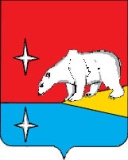 АДМИНИСТРАЦИЯ ГОРОДСКОГО ОКРУГА ЭГВЕКИНОТР А С П О Р Я Ж Е Н И ЕОб утверждении акта приемочной комиссии переустроенного и (или) перепланированного жилого помещенияНа основании заявления Чакуриди Л.А. от 24 марта 2022 года, собственника жилого помещения, расположенного по адресу: Чукотский автономный округ, Иультинский район, поселок Эгвекинот, ул. Ленина, д. 20, кв. 21, руководствуясь Жилищным кодексом Российской Федерации, Постановлением Главы городского округа Эгвекинот от 29 февраля 2016 г. № 29-пг «Об утверждении Административного регламента по предоставлению муниципальной услуги «Приём заявлений и выдача документов о согласовании переустройства и (или) перепланировки помещения в многоквартирном доме»:1. Утвердить прилагаемый акт приемочной комиссии от 10 июня 2022 года переустроенного и (или) перепланированного жилого помещения по адресу: Чукотский автономный округ, Иультинский район, пгт. Эгвекинот, ул. Ленина, д. 20, кв. 21.2. Разрешить Чакуриди Людмиле Анатольевне эксплуатацию жилого помещения, указанного в пункте 1 настоящего распоряжения.3. Настоящее распоряжение подлежит размещению на официальном сайте Администрации городского округа Эгвекинот в информационно-телекоммуникационной сети «Интернет».4. Настоящее распоряжение вступает в силу с момента подписания.5. Контроль за исполнением настоящего распоряжения возложить на Управление промышленности и жилищно-коммунального хозяйства Администрации городского округа Эгвекинот (Горностаев В.В.).Исполняющий обязанностиГлавы Администрации	                   Н.М. ЗеленскаяАКТприемочной комиссии переустроенного и (или) перепланированного жилого помещения по адресу: Чукотский автономный округ, Иультинский район,                               пгт. Эгвекинот, ул. Ленина, д. 20, кв. 21от 10 июня 2022 года                                                                                                     п. Эгвекинотот 22 июня 2022 г.№ 184 - рап. ЭгвекинотУТВЕРЖДЕНраспоряжением Администрациигородского округа Эгвекинотот 22 июня 2022 г. № 184-раВ соответствии с Распоряжением Администрации городского округа Эгвекинот от                       6 июля 2021 г. № 152-ра, приёмочная комиссия в составе:В соответствии с Распоряжением Администрации городского округа Эгвекинот от                       6 июля 2021 г. № 152-ра, приёмочная комиссия в составе:осмотрела предъявленные застройщиком законченные ремонтно-строительные работы по переустройству и (или) перепланировке жилых помещений квартиры, расположенной по адресу: Чукотский автономный округ, Иультинский район, пгт. Эгвекинот,                     ул. Ленина, д. 20, кв. 21_________________________________________________________Основные характеристики и размеры помещения:площадь с учетом холодных помещений - 53,4 кв. м,жилая площадь - 18,4 кв. м подсобная площадь - 35,0 кв. м.высота 2,85 м.Приемочной комиссии предъявлены следующие документы: Решение Администрации городского округа Эгвекинот о согласовании переустройства и (или) перепланировки жилого помещения от 11 мая 2022 г. № 25-20/1;______________осмотрела предъявленные застройщиком законченные ремонтно-строительные работы по переустройству и (или) перепланировке жилых помещений квартиры, расположенной по адресу: Чукотский автономный округ, Иультинский район, пгт. Эгвекинот,                     ул. Ленина, д. 20, кв. 21_________________________________________________________Основные характеристики и размеры помещения:площадь с учетом холодных помещений - 53,4 кв. м,жилая площадь - 18,4 кв. м подсобная площадь - 35,0 кв. м.высота 2,85 м.Приемочной комиссии предъявлены следующие документы: Решение Администрации городского округа Эгвекинот о согласовании переустройства и (или) перепланировки жилого помещения от 11 мая 2022 г. № 25-20/1;______________Переустройство и (или) перепланировка осуществлялись в соответствии с планом жилого помещения - _хозспособом______________________________________________________                                 (хозспособом или наименование ремонтно - строительной организации)Приемочной комиссией установлено следующее:Работы по внутренним инженерным коммуникациям осмотрены и приняты:водопровод обеспечивает нормальную эксплуатацию объекта;канализация обеспечивает нормальную эксплуатацию объекта;электроосвещение обеспечивает нормальную эксплуатацию объекта.В качественном отношении работы выполнены:- конструктивная часть: удовлетворительно;- внутренняя отделка: удовлетворительно.В выполненных работах имеются следующие дефекты, которые не служат препятствием к приемке жилых помещений: отсутствуют.Строительно-монтажные работы осуществлены в сроки:начало работ                ________25 мая 2022 г._______                                                                                          месяц годокончание работ        _________03 июня 2022 г._______	             месяц годВнешние наружные коммуникации холодного и горячего водоснабжения, канализации, теплоснабжения, энергоснабжения и связи обеспечивают нормальную эксплуатацию объекта.РЕШЕНИЕ ПРИЕМОЧНОЙ КОМИССИИотвечает санитарно-эпидемиологическим, строительным нормам и правилам, государственным стандартам и пригодно к эксплуатации.